Nabídka kurzů  lyžování                             a snowboardingu pro děti MŠ a ZŠ             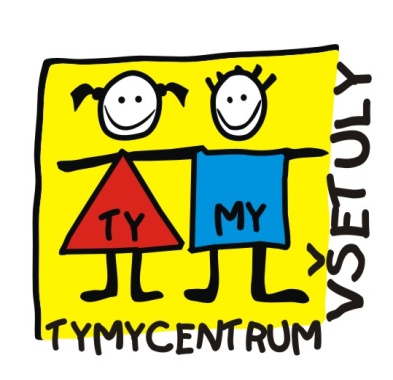 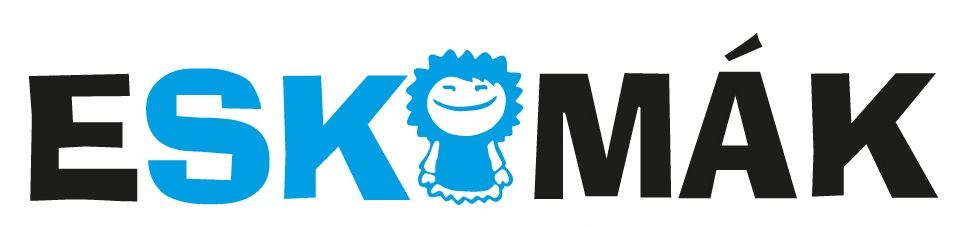 Pětidenní kurzy v rozsahu 12,5 hodiny, pondělí – pátek (5 x 2,5h)výuka probíhá ve skiareálu Troják pod vedením certifikovaných instruktorů (na 5 dětí jeden instruktor, výuka snowboardu proběhne v případě min. počtu 4 dětí, menší počet je možný za doplatek)termín leden 2016 (dle sněhových podmínek)kurz vyvrcholí závodem, na který pozveme také rodičedopravu dětí od školy na Troják a zpět bude zajištěna pedagogický doprovod pracovníci SVČmožnost zapůjčení kompletního výzbroje: 500,- Kč/kurzCENA: 2.500,- Kč (výuka + vleky, doprava, svačinka, čaj) Mgr. Jarmila Vaclachová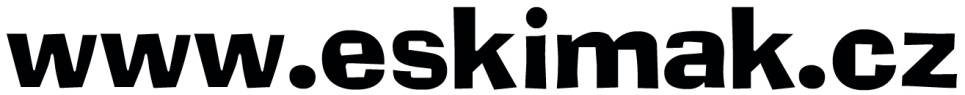 Prosíme předběžné zájemce, aby nás kontaktovali na vsetuly@centrum.cz,www.tymycentrum.czDo 30. 10. 2015-----------------------------------------------------------------------------------------------------------------------------------------------NÁVRATKA – odevzdejte v kanceláři školy nebo SVČ - TYMYPŘEDBĚŽNÁ PŘIHLÁŠKA do kurzu lyžování a snowboardinguPříjmení a jméno: ……………………………………………………………………………………………………………………….Bydliště:………………………………………………………………………………………………………………………………………Datum narození:………………………………………..	e-mail: ………………………………………………….……..Telefon:……………………………………………………..	Škola:……………………….…………………….Vhodné zaškrtněte :   začátečník    -   mírně pokročilý   -    pokročilýVhodné zaškrtněte :   lyžování    -   snowboard Datum: 									Podpis zákonného zástupce: 			